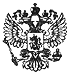 Минздрав Республики АдыгеяПриказ Министерства здравоохранения Республики Адыгея 
от 30 августа 2016 г. N 811
"Об утверждении Порядка определения цен (тарифов) на медицинские услуги, предоставляемые государственными бюджетными и казенными учреждениями и организациями, подведомственными Министерству здравоохранения Республики Адыгея"      В соответствии с пунктом 8 Правил предоставления медицинскими организациями платных медицинских услуг, утвержденных Постановлением Правительства Российской Федерации от 4 октября 2012 г. N 1006 (Собрание законодательства Российской Федерации, 2012, N 41, ст. 5628),ПРИКАЗЫВАЮ:1. Утвердить прилагаемый Порядок определения цен (тарифов) на медицинские услуги, предоставляемые государственными бюджетными и казенными учреждениями и организациями, подведомственными Министерству здравоохранения Республики Адыгея.2. Признать утратившими силу приказы Министерства здравоохранения Республики Адыгея от 31 января 2013 года N 46 "Об оказании платных медицинских и иных услуг государственными учреждениями здравоохранения Республики Адыгея", от 20 января 2016 года N 34 "О внесении изменения в приказ Министерства здравоохранения Республики Адыгея от 31.01.2013 N 46 "Об оказании платных медицинских и иных услуг государственными учреждениями здравоохранения Республики Адыгея", от 27 марта 2013 года N 193 "О внесении изменений в приказ Министерства здравоохранения Республики Адыгея от 31.01.2013 N 46 "Об оказании платных медицинских и иных услуг государственными учреждениями здравоохранения Республики Адыгея".3. Контроль за исполнением приказа возложить на заместителя Министра здравоохранения Республики Адыгея О.Ю. Емтыль.Приложение
к Приказу 
от 30 августа 2016 г. N 811Порядок
определения цен (тарифов) на медицинские услуги, предоставляемые государственными бюджетными и казенными учреждениями и организациями, подведомственными Министерству Здравоохранения Республики Адыгея1. Настоящий Порядок разработан в целях определения цен (тарифов) на медицинские услуги, предоставляемые государственными бюджетными и казенными учреждениями, подведомственными Министерству здравоохранения Республики Адыгея (далее - учреждения).2. Учреждения самостоятельно определяют цены (тарифы) на медицинские услуги на основании размера расчетных и расчетно-нормативных затрат на оказание учреждением медицинских услуг по основным видам деятельности, а также размера расчетных и расчетно-нормативных затрат на содержание имущества учреждения с учетом:анализа фактических затрат учреждения на оказание медицинских услуг по основным видам деятельности в предшествующие периоды;прогнозной информации о динамике изменения уровня цен (тарифов) в составе затрат на оказание учреждением медицинских услуг по основным видам деятельности, включая регулируемые государством цены (тарифы) на товары, работы, услуги субъектов естественных монополий;анализа существующего и прогнозируемого объема рыночных предложении на аналогичные услуги и уровня цен (тарифов) на них;анализа существующего и прогнозируемого объема спроса на аналогичные услуги.3. Цены (тарифы) на медицинские услуги устанавливаются с учетом покрытия издержек учреждений на оказание данных услуг, при этом рекомендуется предусматривать рентабельность не более 30 процентов.4. Учреждения за выполнение платных медицинских услуг в ночное время, а также в выходные и праздничные дни имеют право применять к утвержденным ценам (тарифам) на эти услуги повышающий коэффициент, но не более чем:за оказание платных медицинских услуг в ночное время - 30%;за оказание платных медицинских услуг в выходные и праздничные дни - 50%.Повышающий коэффициент не применяется при оказании медицинской помощи в неотложной форме, в том числе женщинам в период беременности, родов, в послеродовом периоде, новорожденным и детям.5. Перечень оказываемых учреждением платных медицинских услуг, предусмотренных пунктом 7 Правил предоставления медицинскими организациями платных медицинских услуг, утвержденных Постановлением Правительства Российской Федерации от 4 октября 2012 г. N 1006 (Собрание законодательства Российской Федерации, 2012, N 41, ст. 5628), цены (тарифы) на медицинские услуги, а также изменения в перечень платных медицинских услуг и изменения цен (тарифов) на медицинские услуги, утверждаются приказом учреждения.Перечень оказываемых учреждением платных медицинских услуг формируется в соответствии с Приказом Министерства здравоохранения и социального развития РФ от 27 декабря 2011 года N 1664н "Об утверждении номенклатуры медицинских услуг" и при его изменении подлежит согласованию с Министерством здравоохранения Республики Адыгея.6. Копия приказа учреждения об утверждении перечня платных медицинских услуг и цен (тарифов) на медицинские услуги либо о внесении изменений в данный приказ направляются в Министерство здравоохранения Республики Адыгея с сопроводительным письмом не позднее трех рабочих дней со дня его издания.7. Цена (тариф) на медицинские услуги устанавливаются одинаковыми для всех потребителей (физических лиц). Данное условие не применяется в отношении цен на услуги для юридических лиц (заказчиков).8. Контроль за расходованием средств, полученных от оказания платных медицинских услуг, осуществляется отделом внутреннего финансового контроля и аудита Министерства здравоохранения Республики Адыгея.И.о. МинистраО. ЕМТЫЛЬ